О внесении изменений в границы территориального общественного самоуправления «Верба»Рассмотрев обращение инициативной группы граждан 
по изменению границ территориального общественного самоуправления «Верба», в соответствии со статьей 27 Федерального закона от 06 октября 2003 года № 131-ФЗ «Об общих принципах организации местного самоуправления в Российской Федерации», Положением 
о территориальном общественном самоуправлении в городском округе Большой Камень, утвержденным решением Думы ЗАТО города 
Большой Камень от 25 августа 2005 года № 343-Р, Дума городского округа Большой КаменьРЕШИЛА:1. Внести следующие изменения в границы территории территориального общественного самоуправления «Верба», утвержденные решением Думы городского округа Большой камень от 31 января 2019 года №158:1) Схему границ ТОС «Верба» изложить в следующей редакции:СХЕМА ГРАНИЦ ТОС «ВЕРБА»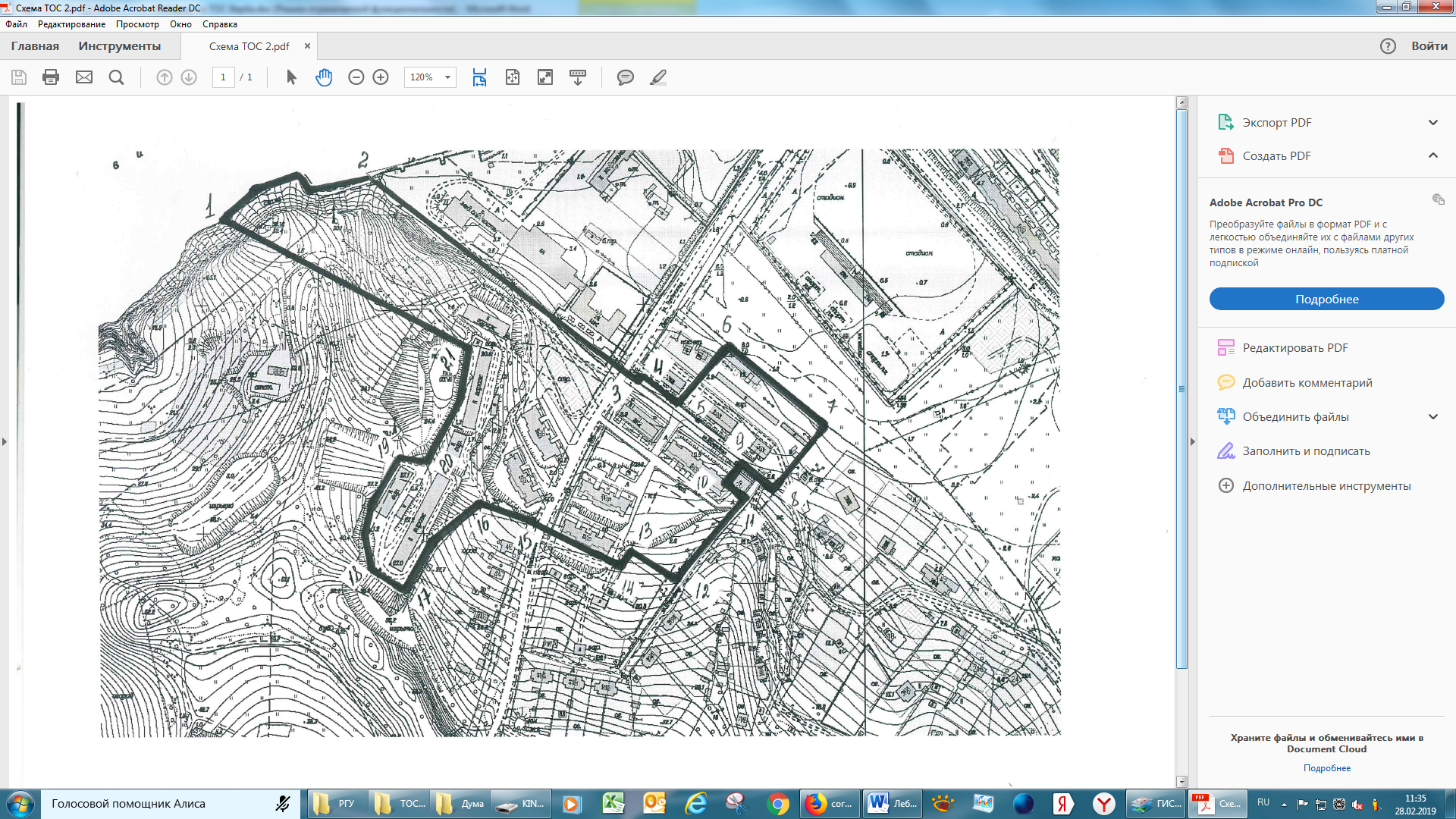 2) Описание границ ТОС «Верба» изложить в следующей редакции:ОПИСАНИЕ ГРАНИЦ ТОС «ВЕРБА»По направлению на северо-восток от точки 1 с координатами Х:355442,28 Y:2185851,20 до точки 2 с координатами
 Х: 355479,80 Y:2185993,83 по береговой полосе.По направлению на юго-восток от точки 2 по границе земельного участка с кадастровым номером 25:36:010205:935 и земельного участка
 с кадастровым номером 25:36:010205:280, пересекает ул. Прибрежная 
до точки 3 с координатами Х: 355291,33 Y:2186224,51.По направлению на северо-восток от точки 3 пересекает 
ул. Юбилейная до точки 4 с координатами Х:355300,43 Y:2186232,91. По направлению на юго-восток от точки 4 по границе земельного участка с кадастровым номером 25:36:010205:914 до точки 5 
с координатами  Х:355272,31  Y:218626,55.По направлению на северо-восток от точки 5 до точки 6 
с координатами Х:355327,94  Y:2186309,16.По направлению на юго-восток от точки 6 до точки 7 с координатами Х:355253,39  Y:2186398,05.По направлению на юго-запад от точки 7 до точки 8 с координатами 
Х:355194,32 Y:2186350,00.По направлению на северо-запад от точки 8 по границе земельного участка с кадастровым номером 25:36:010205:245 до точки 9 
с координатами Х:355219,30 Y:2186318,90.По направлению на юго-запад от точки 9 по границе земельного участка с кадастровым номером 25:36:010205:245 до точки 10 
с координатами Х:355206,98 Y:2186308,47.По направлению на юго-восток от точки 10 по границе земельного участка с кадастровым номером 25:36:010205:245 до точки 11 
с координатами Х:355195,22 Y:2186322,80.По направлению на северо-запад от точки 11 до точки 12 
с координатами Х:355117,83  Y:2186259,48.По направлению на северо-запад от точки 12   по границе земельного участка с кадастровым номером 25:36:010205:119 до точки 13 
с координатами Х:355143,90   Y:2186217,76.По направлению на юго-запад от точки 13 по границе земельного участка с кадастровым номером 25:36:010205:119 до точки 14 
с координатами Х:355130,46   Y:2186208,62.По направлению на северо-запад от точки 14 до точки 15 
с координатами  Х:355174,07   Y:2186126,02.По направлению на  северо-запад от точки 15 по границе земельного участка с кадастровым номером 25:36:010205:26 до точки 16 
с координатами Х:355188,20   Y:2186085,40.По направлению на юго-запад от точки 16 вдоль дороги общего пользования до точки 17 с координатами  Х:355113,79   Y:2186007,54.По направлению на северо-запад от точки 17 до точки 18 
с координатами  Х:355132,86   Y:2185983,05.По направлению на север от точки 18 вдоль насыпи до точки 19 
с координатами  Х:355232,31   Y:2186011,15.По направлению на восток от точки 19 вдоль дороги до точки 20 
с координатами  Х:355226,88   Y:2186035,07.По направлению на северо-восток  от точки 20 вдоль дороги до точки 21 с координатами  Х:355327,33   Y:2186075,72.По направлению на северо-запад от точки 21 до точки 1 
с координатами  Х:355442,28 Y:2185851,20.2. Настоящее решение вступает в силу со дня его принятия.Председатель Думы                                                                       А.В. Кузнецов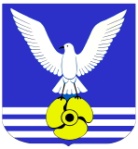 Д У М АГОРОДСКОГО  ОКРУГА  БОЛЬШОЙ  КАМЕНЬР Е Ш Е Н И ЕД У М АГОРОДСКОГО  ОКРУГА  БОЛЬШОЙ  КАМЕНЬР Е Ш Е Н И ЕД У М АГОРОДСКОГО  ОКРУГА  БОЛЬШОЙ  КАМЕНЬР Е Ш Е Н И Е25.04.2019№ 183